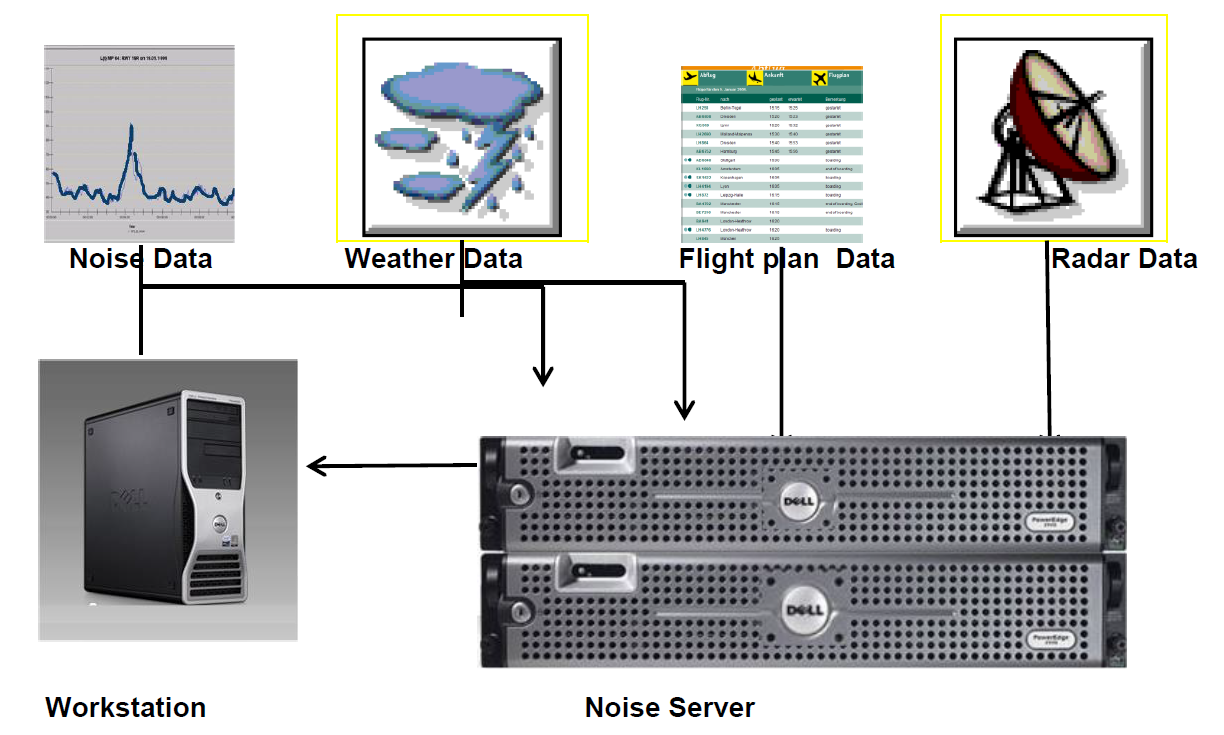  “Çevresel Gürültünün Değerlendirilmesi ve Yönetimi Yönetmeliği'' kapsamında ANMS(Havalimanı Gürültü Ölçüm, İzleme ve Kontrol Sistemleri) Alman menşeli Topsonic Firması tarafından; Ankara Esenboğa, İstanbul Atatürk, Antalya ve İzmir Adnan Menderes Havalimanlarına tesis edilmiş olup, sistemler aktif olarak çalışmakta ve gürültü emisyonları anlık olarak izlenmektedir.Havalimanı Gürültü Ölçme Sisteminin Temel Görevi;Havalimanlarına yakın bölgelerde gürültü ölçümü yapmakHavalimanı tüm trafik verilerinin örneklemesini çıkarmakGürültüsü ölçülen uçakla korelasyon kurmakHavalimanları ve yetkili merciler için rapor oluşturmakYerleşim yerlerine etkisi olan uçak gürültüsünün ortalama değerini hesaplamak       NMT(Noise Monitoring Terminal) ; Gürültü İzleme Terminali havalimanı yakın bölgelerine tesis edilen üzerinde bulunan mikrofon vasıtasıyla hava araçlarının meydana getirdiği gürültü bilgisini havalimanı merkezinde bulunan ana server cihazlarına ileten sistemlerdir.